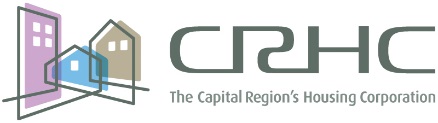 The July 26, 2016 Capital Region Housing Corporation Board Meeting has been postponed to  August 23, 2016